 La piste est à 5km du bureau : 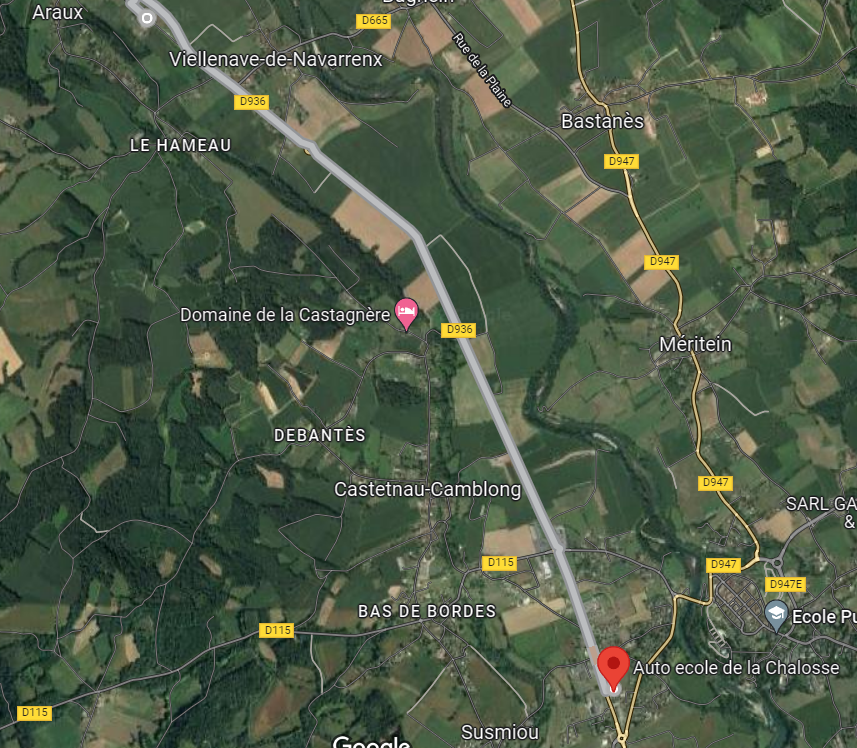 